  	В соответствии со статьями 169 и 184 Бюджетного кодекса Российской Федерации   администрация  Большешатьминского сельского поселения Красноармейского   района   Чувашской   Республики  п о с т а н о в л я е т:  1. Утвердить прилагаемый Порядок составления проекта бюджета Большешатьминского сельского поселения Красноармейского района Чувашской Республики на очередной финансовый год и плановый период.2. Рекомендовать отделу экономики, имущественных и земельных отношений администрации Красноармейского района Чувашской Республики:а) обеспечить своевременную разработку прогноза социально-экономического развития Большешатьминского сельского поселения Красноармейского района Чувашской Республики на очередной финансовый год и на плановый период;б) осуществлять координацию, методическое и практическое содействие работе администрации Большешатьминского сельского поселения Красноармейского района Чувашской Республики по подготовке предложений о финансировании в очередной финансовый год и плановый период за счет средств республиканского бюджета Чувашской Республики государственных программ, реализуемых на территории Большешатьминского сельского поселения Красноармейского района Чувашской Республики.3. Рекомендовать финансовому отделу администрации Красноармейского района Чувашской Республики организовать и координировать работу по составлению проекта бюджета Большешатьминского сельского поселения Красноармейского района Чувашской Республики на очередной финансовый год и на плановый период.  	 4. Настоящее постановление вступает в силу после их официального опубликования в периодическом печатном издании «Вестник Большешатьминского сельского поселения».Глава администрацииБольшешатьминского сельского поселения                                           П. И. НиколаеваУтвержденпостановлением администрацииБольшешатьминского сельского поселенияКрасноармейского районаот 13.12.2018   №  97П о р я д о кСОСТАВЛЕНИЯ ПРОЕКТА БЮДЖЕТА БОЛЬШЕШАТЬМИНСКОГО СЕЛЬСКОГО ПОСЕЛЕНИЯ КРАСНОАРМЕЙСКОГО РАЙОНАЧУВАШСКОЙ РЕСПУБЛИКИ НА ОЧЕРЕДНОЙ ФИНАНСОВЫЙ ГОДИ ПЛАНОВЫЙ ПЕРИОД1. Администрация Большешатьминского сельского поселения Красноармейского района Чувашской Республики при составлении проекта бюджета Большешатьминского сельского поселения Красноармейского района Чувашской Республики на очередной финансовый год и плановый период:1.1. одобряет основные направления бюджетной и налоговой политики Большешатьминского сельского поселения Красноармейского района Чувашской Республики на очередной финансовый год и плановый период;1.2. одобряет основные показатели прогноза социально-экономического развития Большешатьминского сельского поселения Красноармейского района Чувашской Республики на очередной финансовый год и плановый период, прогноз социально-экономического развития Большешатьминского сельского поселения Красноармейского района Чувашской Республики на очередной финансовый год и плановый период, содержащий основные макроэкономические показатели, характеризующие состояние экономики;1.2.1. утверждает прогноз социально-экономического развития Большешатьминского сельского поселения Красноармейского района Чувашской Республики на долгосрочный период;1.3. рассматривает и принимает нормативные правовые акты (далее - субъект бюджетного планирования) в процессе составления проекта бюджета Большешатьминского сельского поселения Красноармейского района Чувашской Республики и формирования прогноза социально-экономического развития Большешатьминского сельского поселения Красноармейского района Чувашской Республики на очередной финансовый год и плановый период;1.4. одобряет проект решения Собрания депутатов Большешатьминского сельского поселения Красноармейского района  о бюджете Большешатьминского сельского поселения Красноармейского района Чувашской Республики на очередной финансовый год и плановый период, а также документы и материалы, обязательные для представления на Собрание депутатов Большешатьминского сельского поселения Красноармейского района  одновременно с указанным проектом.2. Финансовый отдел администрации Красноармейского района Чувашской Республики (далее - финансовый отдел) организует составление и составляет проект бюджета Большешатьминского сельского поселения Красноармейского района Чувашской Республики на очередной финансовый год и плановый период, в том числе:2.1. разрабатывает проект основных направлений бюджетной и налоговой политики Большешатьминского сельского поселения Красноармейского района Чувашской Республики на очередной финансовый год и плановый период;2.2. осуществляет разработку основных характеристик бюджета Большешатьминского сельского поселения Красноармейского района Чувашской Республики, а также распределение расходов бюджета Большешатьминского сельского поселения Красноармейского района Чувашской Республики на исполнение действующих и принимаемых расходных обязательств на очередной финансовый год и плановый период в соответствии с бюджетной классификацией Российской Федерации;2.3. разрабатывает прогноз основных параметров (общий объем доходов, общий объем расходов, дефицита (профицита) бюджета Большешатьминского сельского поселения Красноармейского района Чувашской Республики на очередной финансовый год и плановый период;2.3.1. разрабатывает проект бюджетного прогноза (проект изменений бюджетного прогноза) Большешатьминского сельского поселения Красноармейского района Чувашской Республики на долгосрочный период;2.4. формирует перечень главных администраторов доходов бюджета Большешатьминского сельского поселения Красноармейского района Чувашской Республики и главных администраторов источников финансирования дефицита бюджета Большешатьминского сельского поселения Красноармейского района Чувашской Республики, подготавливает совместно с ними прогноз по статьям классификации доходов бюджета Большешатьминского сельского поселения Красноармейского района Чувашской Республики и источникам финансирования дефицита бюджета Большешатьминского сельского поселения Красноармейского района Чувашской Республики на очередной финансовый год и плановый период;2.5. разрабатывает и направляет, не позднее 25 сентября, текущего финансового года админимтрации Большешатьминского сельского поселения Красноармейского района, являющейся главными распорядителями средств бюджета Большешатьминского сельского поселения Красноармейского района и (или) главными администраторами доходов бюджета Большешатьминского сельского поселения Красноармейского района (главными администраторами источников финансирования дефицита бюджета Большешатьминского сельского поселения Красноармейского района) (далее – субъекты бюджетного планирования):проектировки изменений предельных объемов бюджетных ассигнований бюджета Большешатьминского сельского поселения Красноармейского района Чувашской Республики на исполнение действующих расходных обязательств в очередном финансовом году и первом году планового периода;проектировки предельных объемов бюджетных ассигнований бюджета Большешатьминского сельского поселения Красноармейского района Чувашской Республики на исполнение действующих расходных обязательств во втором году планового периода;проектировки распределения бюджетных ассигнований бюджета Большешатьминского сельского поселения Красноармейского района Чувашской Республики на исполнение принимаемых расходных обязательств в очередном финансовом году и плановом периоде;2.6. осуществляет методологическое руководство подготовкой проектировок бюджетных ассигнований бюджета Большешатьминского сельского поселения Красноармейского района Чувашской Республики на очередной финансовый год и плановый период субъектами бюджетного планирования;2.7. ведет реестр расходных обязательств Большешатьминского сельского поселения Красноармейского района Чувашской Республики, и представляет реестр расходных обязательств Большешатьминского сельского поселения Красноармейского района Чувашской Республики в Министерство финансов Чувашской Республики в сроки, установленные указанным министерством;2.8. представляет в Министерство финансов Чувашской Республики отчет об исполнении бюджета Большешатьминского сельского поселения Красноармейского района Чувашской Республики за предыдущий год в установленные им сроки;2.9. разрабатывает предложения об индексации заработной платы работников муниципальных учреждений Большешатьминского сельского поселения Красноармейского района Чувашской Республики, денежного содержания муниципальных служащих Большешатьминского сельского поселения Красноармейского района Чувашской Республики на очередной финансовый год и плановый период;2.10. разрабатывает проект программы муниципальных внутренних заимствований Большешатьминского сельского поселения Красноармейского района Чувашской Республики на очередной финансовый год и плановый период;2.11. разрабатывает проект программы муниципальных гарантий Большешатьминского сельского поселения Красноармейского района Чувашской Республики в валюте Российской Федерации на очередной финансовый год и плановый период;2.12. осуществляет оценку ожидаемого исполнения бюджета Большешатьминского сельского поселения Красноармейского района Чувашской Республики за текущий финансовый год;2.13. формирует и представляет в администрацию Большешатьминского сельского поселения Красноармейского района Чувашской Республики проект решения Собрания депутатов Большешатьминского сельского поселения Красноармейского района о бюджете Большешатьминского сельского поселения Красноармейского района Чувашской Республики на очередной финансовый год и плановый период, а также документы и материалы, обязательные для представления Собранию депутатов Большешатьминского сельского поселения Красноармейского района одновременно с указанным проектом, до 15 ноября текущего финансового года; 2.14. разрабатывает предложения о мерах по реализации решения Собрания депутатов Большешатьминского сельского поселения Красноармейского районного о бюджете Большешатьминского сельского поселения Красноармейского района Чувашской Республики на очередной финансовый год и плановый период не позднее 30 декабря текущего финансового года;2.15. организует и координирует работу субъектов бюджетного планирования по подготовке проектов постановлений администрации Большешатьминского сельского поселения Красноармейского района Чувашской Республики об утверждении и/или внесении изменений в правила предоставления средств из бюджета Большешатьминского сельского поселения Красноармейского района Чувашской Республики.3. Отдел экономики, имущественных и земельных  отношений администрации Красноармейского района Чувашской Республики (далее - отдел экономики, имущественных и земельных отношений) совместно с отделом строительства и жилищно-коммунального хозяйства администрации Красноармейского района Чувашской Республики (далее - отдел строительства и жилищно-коммунального хозяйства) при составлении проекта бюджета Большешатьминского сельского поселения Красноармейского района Чувашской Республики на очередной финансовый год и плановый период:3.1. организует и координирует работу субъектов бюджетного планирования по подготовке и представлению в соответствующие органы исполнительной власти Чувашской Республики предложений о выделении субсидий из республиканского бюджета Чувашской Республики на реализацию на территории Большешатьминского сельского поселения Красноармейского района Чувашской Республики государственных программ Чувашской Республики, бюджетных инвестиций в объекты капитального строительства в сроки, установленные Кабинетом Министров Чувашской Республики;3.2. подготавливает и представляет в администрацию Большешатьминского сельского поселения Красноармейского района Чувашской Республики в срок до 10 августа текущего финансового года годовой доклад о ходе реализации и оценке эффективности муниципальных программ Большешатьминского сельского поселения Красноармейского района Чувашской Республики за отчетный год;3.3. разрабатывает, и представляет на рассмотрение администрации Большешатьминского сельского поселения Красноармейского района Чувашской Республики:основные показатели прогноза социально-экономического развития Большешатьминского сельского поселения Красноармейского района Чувашской Республики на очередной финансовый год и плановый период не позднее 30 августа текущего финансового года;прогноз социально-экономического развития (изменения прогноза социально-экономического развития) Большешатьминского сельского поселения Красноармейского района Чувашской Республики на долгосрочный период не позднее 1 октября текущего года;3.4. рассматривает представленные субъектами бюджетного планирования предложения для реализации за счет средств бюджета Большешатьминского сельского поселения Красноармейского района Чувашской Республики, начиная с очередного финансового года или планового периода о:проектах муниципальных программ Большешатьминского сельского поселения Красноармейского района Чувашской Республики, в том числе бюджетных инвестициях в объекты капитального строительства;внесении изменений в муниципальные программы Большешатьминского сельского поселения Красноармейского района Чувашской Республики с учетом их социальной и экономической эффективности;3.5. представляет в финансовый отдел не позднее 20 августа текущего финансового года предложения по формированию объемов бюджетных инвестиций в разрезе муниципальных заказчиков с их разбивкой по видам экономической деятельности (отраслям) и формам собственности объектов капитального строительства, объектов недвижимости и укрупненных инвестиционных проектов;3.6. представляет в финансовый отдел не позднее 15 октября текущего финансового года проекты распределения бюджетных ассигнований на реализацию муниципальных программ Большешатьминского сельского поселения Красноармейского района Чувашской Республики, муниципальной адресной инвестиционной программы в рамках предельных объемов бюджетных ассигнований, доведенных в соответствии с подпунктом 2.5 пункта 2 настоящего Порядка, проект бюджетных инвестиций из республиканского бюджета Чувашской Республики на очередной финансовый год и плановый период;3.7. направляет в финансовый отдел не позднее 20 октября текущего финансового года:предварительные итоги социально-экономического развития Большешатьминского сельского поселения Красноармейского района Чувашской Республики за истекший период текущего финансового года и ожидаемые итоги социально-экономического развития Большешатьминского сельского поселения Красноармейского района Чувашской Республики за текущий финансовый год;прогноз социально-экономического развития Большешатьминского сельского поселения Красноармейского района Чувашской Республики на очередной финансовый год и плановый период;паспорта муниципальных программ Большешатьминского сельского поселения Красноармейского района Чувашской Республики;4. Отдел экономики, имущественных и земельных отношений при составлении проекта бюджета Большешатьминского сельского поселения Красноармейского района Чувашской Республики на очередной финансовый год и плановый период:разрабатывает прогнозный план (программу) приватизации муниципального имущества Большешатьминского сельского поселения Красноармейского района Чувашской Республики на очередной финансовый год и плановый период и представляет на рассмотрение Собрания депутатов  Большешатьминского сельского поселения Красноармейского района Чувашской Республики не позднее 1 сентября текущего финансового года;представляет в финансовый отдел данные по прогнозному плану (программе) приватизации муниципального имущества Большешатьминского сельского поселения Красноармейского района Чувашской Республики на очередной финансовый год и плановый период не позднее 1 октября текущего финансового года.5. При составлении проекта бюджета Большешатьминского сельского поселения Красноармейского района Чувашской Республики на очередной финансовый год и плановый период субъекты бюджетного планирования подготавливают и представляют:5.1. в отдел экономики, имущественных и земельных отношений и финансовый отдел до 1 мая текущего финансового года годовые отчеты о ходе реализации муниципальных программ Большешатьминского сельского поселения Красноармейского района Чувашской Республики;5.2. государственным заказчикам Чувашской Республики бюджетные заявки на государственные инвестиции из республиканского бюджета Чувашской Республики, включающие стройки и объекты, имеющие утвержденную проектную документацию и положительное сводное заключение государственной экспертизы, в сроки, установленные государственными заказчиками Чувашской Республики;5.3. в отдел экономики, имущественных и земельных не позднее 1 августа текущего финансового года предложения для реализации за счет средств бюджета Большешатьминского сельского поселения Красноармейского района Чувашской Республики начиная с очередного финансового года и/или планового периода о:проектах муниципальных программ Большешатьминского сельского поселения Красноармейского района Чувашской Республики, в том числе бюджетных инвестициях в объекты капитального строительства;внесении изменений в муниципальные программы Большешатьминского сельского поселения Красноармейского района Чувашской Республики с учетом их социальной и экономической эффективности;реализации капитальных вложений из бюджета Большешатьминского сельского поселения Красноармейского района Чувашской Республики в объекты муниципальной собственности Большешатьминского сельского поселения Красноармейского района Чувашской Республики, не включенные в муниципальные программы Большешатьминского сельского поселения Красноармейского района Чувашской Республики и муниципальные целевые программы;не позднее 1 октября текущего финансового года - паспорта муниципальных программ Большешатьминского сельского поселения Красноармейского района Чувашской Республики;5.4. в финансовый отдел не позднее 20 августа текущего финансового года предложения по формированию перечня приоритетных расходных обязательств сельских поселений Красноармейского района Чувашской Республики, софинансируемых за счет средств бюджета Большешатьминского сельского поселения Красноармейского района Чувашской Республики на очередной финансовый год и плановый период;5.5. в финансовый отдел не позднее 15 октября текущего финансового года предложения о распределении предельных объемов бюджетного финансирования на очередной финансовый год и плановый период в соответствии с бюджетной классификацией Российской Федерации и по соответствующим главным распорядителям, получателям средств бюджета Большешатьминского сельского поселения Красноармейского района Чувашской Республики и согласно объемам бюджетных ассигнований, доведенным финансовым отделом, с пояснительной запиской;5.6. в администрацию Большешатьминского сельского поселения Красноармейского района Чувашской Республики не позднее 25 августа текущего финансового года разработанные предложения о проведении структурных и организационных преобразований в соответствующих отраслях, об отмене муниципальных правовых актов Большешатьминского сельского поселения Красноармейского района Чувашской Республики, исполнение которых влечет расходование бюджетных средств, не обеспеченное реальными источниками финансирования в очередном финансовом году и плановом периоде, о приостановлении действия указанных муниципальных правовых актов Большешатьминского сельского поселения Красноармейского района Чувашской Республики или об их поэтапном введении;5.7. не позднее 30 августа текущего финансового года предложения к проекту программы муниципальных гарантий Большешатьминского сельского поселения Красноармейского района Чувашской Республики на очередной финансовый год и плановый период;5.8. в финансовый отдел реестры расходных обязательств, подлежащих исполнению за счет бюджетных ассигнований, предусмотренных соответствующим главным распорядителям средств бюджета Большешатьминского сельского поселения Красноармейского района Чувашской Республики;5.9. в порядке, установленном администрацией Большешатьминского сельского поселения Красноармейского района Чувашской Республики, муниципальные задания на оказание муниципальных услуг (выполнение работ) муниципальными учреждениями Большешатьминского сельского поселения Красноармейского района Чувашской Республики на очередной финансовый год и плановый период и утверждают их в срок не позднее одного месяца со дня официального опубликования решения Собрания депутатов Большешатьминского сельского поселения Красноармейского района о бюджете Красноармейского района Чувашской Республики на очередной финансовый год и плановый период;5.10. проекты постановлений администрации Большешатьминского сельского поселения Красноармейского района Чувашской Республики об утверждении и/или внесении изменений в правила предоставления средств из бюджета Большешатьминского сельского поселения Красноармейского района Чувашской Республики не позднее 15 декабря текущего финансового года;5.11. другие документы и материалы, необходимые для составления проекта бюджета Большешатьминского сельского поселения Красноармейского района Чувашской Республики на очередной финансовый год и плановый период.6. Взаимодействие субъекта бюджетного планирования с находящимися в его ведении главными распорядителями и получателями средств бюджета Большешатьминского сельского поселения Красноармейского района Чувашской Республики при осуществлении полномочий, предусмотренных пунктом 5 настоящего Порядка, осуществляется в соответствии с нормативными правовыми актами Большешатьминского сельского поселения Красноармейского района Чувашской Республики и порядком, установленным соответствующим субъектом бюджетного планирования.7. При составлении проекта бюджета Большешатьминского сельского поселения Красноармейского района Чувашской Республики на очередной финансовый год и плановый период не позднее 20 августа текущего финансового года главные администраторы доходов бюджета Большешатьминского сельского поселения Красноармейского района Чувашской Республики и главные администраторы источников финансирования дефицита бюджета Большешатьминского сельского поселения Красноармейского района Чувашской Республики разрабатывают и представляют в финансовый отдел прогноз (прогноз изменений) объемов поступлений в бюджет Красноармейского района Чувашской Республики по соответствующим видам (подвидам) доходов бюджета Большешатьминского сельского поселения Красноармейского района Чувашской Республики и источникам финансирования дефицита бюджета Большешатьминского сельского поселения Красноармейского района Чувашской Республики.Прогнозирование доходов бюджета Большешатьминского сельского поселения Красноармейского района Чувашской Республики при составлении проекта бюджета Большешатьминского сельского поселения Красноармейского района Чувашской Республики на очередной финансовый год и плановый период осуществляется финансовым отделом в соответствии с утвержденной им методикой формализованного прогнозирования доходов бюджета Большешатьминского сельского поселения Красноармейского района Чувашской Республики по основным налогам.Чăваш РеспубликинКрасноармейски районĕнчиМăн Шетмĕ ял поселениĕнадминистрацийĕЙЫШĂНУМăн Шетмĕ сали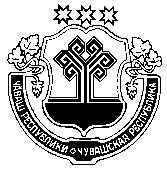 Администрация Большешатьминского сельского поселенияКрасноармейского района Чувашской РеспубликиПОСТАНОВЛЕНИЕс. Большая ШатьмаОб утверждении Порядка составления проекта бюджета Большешатьминского сельского поселения Красноармейского района Чувашской Республики на очередной финансовый год и плановый периодОб утверждении Порядка составления проекта бюджета Большешатьминского сельского поселения Красноармейского района Чувашской Республики на очередной финансовый год и плановый периодОб утверждении Порядка составления проекта бюджета Большешатьминского сельского поселения Красноармейского района Чувашской Республики на очередной финансовый год и плановый периодОб утверждении Порядка составления проекта бюджета Большешатьминского сельского поселения Красноармейского района Чувашской Республики на очередной финансовый год и плановый периодОб утверждении Порядка составления проекта бюджета Большешатьминского сельского поселения Красноармейского района Чувашской Республики на очередной финансовый год и плановый период